This form relates to the second payment and confirms that the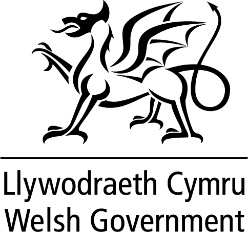 applicant has completed their induction period. This information is being collected to enable administration and payments of Iaith Athrawon Yfory Incentive grants. The applicant should complete sections A, B and C then share this form with the school where induction was completed. This form should be returned to Welsh Government ITEIncentives@gov.wales by the Head Teacher, Deputy Head or Head of Department, of the school where induction was completed. Along with a scanned copy of the induction certificate issued by the EWC. This claim cannot be submitted unless the QTS payment has already been claimed within the allocated timescales.Please complete the following application form.  Prior to completing the claim form applicants and Induction schools must read the associated:-legal Scheme related to the academic year of study,privacy notice related to academic year of study, and Welsh Government information related to this incentive for relevant academic year of study. Please enclose a copy of your induction certificate only with this claim.This claim cannot be submitted unless you have already claimed your QTS payment within the allocated timescales. This claim form cannot be submitted before the period of induction has been completed. The induction completion date is shown on the induction certificate. Claims made without an induction certificate will be returned.   I am claiming the second instalment of the Iaith Athrawon Yfory incentive grant - £2500 I authorise the Welsh Government to pay this into the account details provided on the Vendor details form. It is my responsibility to notify Welsh Government of any changes. I confirm that:-(Please tick)Note: a false declaration my result in any grant paid being reclaimedPlease note that the Welsh Government will hold a record of your personal data (as supplied in section A, B, C, D and C of this application) to enable reconciliation and processing of Iaith Athrawon Yfory Incentive grant payments. We will not share them with any other stakeholders. Please read the associated Privacy Notice and Data Protection & Freedom of Information provided by Welsh Government. As you are in receipt of grant funding from the Welsh Government we need to make you aware that we may share any data you provide to us with fraud prevention agencies and third parties for the purposes of preventing and detecting fraud. If fraud is detected, you could be refused certain services, finance or employment in future.  Further details of how your information will be used by us and these fraud prevention agencies, and your data protection rights, can be found on https://gov.wales/privacy-notice-welsh-government-grants or by contacting ITEIncentives@gov.wales.The claim payment will be paid directly into the account that you provided on your vendor details form. If this account has changed please contact Welsh Government at ITEIncentives@gov.wales to amend your details.------------------------------Please pass this form to the Head Teacher, Head Teacher, Deputy Head or Head of Department, of the school where induction was completed. They should return the form along with induction certificate to Welsh GovernmentThis section should be completed by the Head Teacher, Deputy Head or Head of Department, of the school where induction was completed. Prior to completing the claim form you must follow the guidance at the start of this claim form.   The purpose of this section is to confirm that the applicant (section A) has completed induction in a maintained Welsh medium or bilingual secondary school or is teaching Welsh in any maintained secondary setting in Wales. This confirmation should not be signed before the applicant has completed their period of induction.  The induction completion date is shown on the induction certificate.  School type (only select 1 option)I confirm the details sections A, B, C and D of this form are correctI confirm I have read the Guidance Note: A false declaration may result in any grant paid being reclaimedSection A: Applicants Personal DetailsFull name of studentDate of BirthAddressPostcodeEmail address (personal & as on vendor details form & QTS Claim)Teacher Reference Number Section B: Induction & QTS DetailsDate QTS AchievedDate induction completed  Section C: Student Declaration1.I have read the Privacy Notice supplied by the Welsh Government󠆴2.I have read the information related to the Iaith Athrawon Yfory incentive provided by the Welsh Government  󠆴3.I have read the Legal Scheme relevant to the academic year of study supplied by the Welsh Government 󠆴4.The details provided in sections A and B are factual and correct 󠆴5.I completed my induction teaching through the medium of Welsh or Welsh as a subject 󠆴6.I completed induction within 3 years of gaining Qualified Teacher Status 󠆴7.I am submitting this claim within 1 year of completing induction 󠆴8.I have provided a copy of my Induction certificate󠆴Signed by student named in Section ADated Section D: Payment DetailsSection E: Confirmation of eligibility  (to be completed by the induction school)Name (in block capitals)Job Title/Position in school School name and address  School telephone numberWelsh medium school󠆴Bilingual school󠆴English medium school  󠆴 other󠆴Signature (on behalf of the school)Date 